ПОЛОЖЕНИЕо конкурсе детских рисунков«Тутаев-городок - Ярославля уголок»Общие положения1.1. Настоящее Положение определяет порядок организации и проведения Конкурса детских рисунков «Тутаев-городок - Ярославля уголок» (далее - Конкурс).1.2. Конкурс проводится в рамках реализации проекта «Код русской провинции. Первый этап» Ассоциации «Русская провинция». Проект является победителем второго конкурса на предоставление грантов Президента Российской Федерации на развитие гражданского общества.1.3. Место организации Конкурса: г.Тутаев, ул.Луначарского д.40 а, музейно - выставочный комплекс «Борисоглебская сторона».1.4. Организатор Конкурса: муниципальное учреждение «Центр культуры и туризма «Романов-Борисоглебск».Цели и задачи Конкурса2.1. Цель Конкурса: выявление и поддержка детей и подростков, проявляющих художественно - творческие способности и интерес к изображению историко-культурного наследия родного края.2.2. Задачи Конкурса:- представить возможность детям выразить через творчество своё отношение к вопросу сохранения историко - культурных памятников города;- способствовать формированию у детей и родителей активной жизненной позиции в вопросах патриотизма;- выявить оригинальные решения, тенденций в изобразительном искусстве;- способствовать воспитанию эстетического вкуса детей и подростков, любви к родному краю;Участники Конкурса3.1. К участию в Конкурсе приглашаются воспитанники дошкольных образовательных учреждений в возрасте 6-7 лет; обучающиеся 1-11-х классов образовательных учреждений г. Тутаева.Порядок и условия проведения Конкурса4.1. Конкурс рисунков проводится в один этап с 5 по 20 марта 2018 г.4.2. Приём работ на Конкурс осуществляется до 20 марта 2018 г. (позднееуказанного срока работы не принимаются) по адресу: г. Тутаев, ул.Романовская, д. 32 (Туристский информационный центр города Тутаева).4.3 Заявка на участие в Конкурсе направляется в письменном или печатном виде вместе с работой (Приложение 1). На каждую работу оформляется отдельная заявка.4.4. Рассмотрение работ комиссией жюри будет проводиться 22 марта 2018 года.4.5. Участники Конкурса смогут забрать свои работы с 26 марта 2018 года.4.6. На конкурс принимается не более 1 работы от участника.Требования, предъявляемые к конкурсным работам5.1. Предметом Конкурса является создание нарисованных изображений, сделанных карандашом, пером, акварелью, гуашью, углем или другими материалами (далее - Рисунок), отражающих особенности тематики Конкурса.5.2. Тематика Конкурса: историко - культурное наследие Тутаевского района.5.3. Рисунок выполняется на бумаге формата А4 (альбомный лист).5.4. На каждой работе в правом нижнем углу приклеивается этикетка, в печатном виде с названием работы, указанием фамилии, имени участника, возраста, класса, образовательного учреждения.5.5. На Конкурс принимаются работы, выполненные конкурсантами лично.5.6. Не подлежат рассмотрению работы, подготовленные с нарушением требований к их оформлению, а также поступившие позднее указанного срока.Оценка конкурсных работ6.1. Жюри оценивает представленные работы по критериям.6.2. Итоговая оценка каждого участника формируется путём суммирования оценок всех членов жюри по всем критериям. Сводная таблица оценок членов жюри не разглашается.6.3. Критерии оценки: а) оригинальное решение; б) художественное мастерство; в) качество оформления рисунка; г) отражение тематики Конкурса.Подведение итогов и награждение7.1. Итоги подводятся в возрастных категориях: - обучающиеся дошкольных образовательных учреждений в возрасте 6-7 лет; - обучающиеся 1-4-х классов образовательных учреждений г. Тутаева;- обучающиеся 5-8-х, 9-11-х классов образовательных учреждений г. Тутаева;7.2. Победители Конкурса определяются по количеству набранных баллов.7.3. Итоги Конкурса утверждаются председателем жюри.7.4. Победители награждаются Дипломами (за 1,2,3 место) и памятными подарками.7.5. Участникам Конкурса, не занявшим призовые места, вручаютсяДипломы об участии.Состав жюри Конкурса- Прохорова Юлия Николаевна - ведущий специалист Департамента культуры, туризма и молодёжной политики АТМР; - Канаткина Наталья Викторовна - художник, преподаватель художественного отделения МОУ ДО "Детская школа искусств";- Семёнов Андрей Генадьевич - художник, руководитель объединения "Вдохновение", Городской клуб МУ "РДК";- Самсонова Мария Анатольевна - художник, руководитель объединения "Вернисаж" МОУ ДО ЦДО "Созвездие";- Сахно Ирина Михайловна - художник;- Коробова Любовь Анатольевна - художественный руководитель МУ «Центр культуры и туризма «Романов-Борисоглебск».Контактная информацияМуниципальное учреждение «Центр культуры и туризма «Романов-Борисоглебск»; 8(48533) 2-21-12; 8-920-131-68-78; ctrombor@mail.ru.Приём работ и заявок производится:ПН-ПТ 8.00 - 17.00 МУ «ТИЦ г.Тутаева» ул. Романовская д.32 (вход со двора, ориентир - автошкола). Тел. для справок: 8(48533) 2-21-12; 8-920-131-68-78СБ-ВС 10.00 - 17.00 Музейно-выставочный комплекс «Борисоглебская сторона», ул. Луначарского, д. 40а Тел. для справок: 8-920-131-68-78Приложение 1Заявка на конкурс рисунков «Тутаев-городок - Ярославля уголок»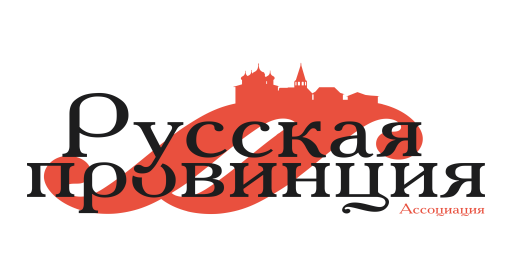 УТВЕРЖДАЮ:Директор МУ «ЦКиТ «Романов - Борисоглебск»________________/А.В.Павлов/ФИО участника2) Дата рождения3) Наименование учреждения4) Название творческой работы5) Техника исполнения рисунка6) ФИО родителя, телефон для связи